Nadyeyev OlegExperience:Position applied for: Chief OfficerDate of birth: 13.07.1967 (age: 50)Citizenship: UkraineResidence permit in Ukraine: NoCountry of residence: UkraineCity of residence: SevastopolPermanent address: pr.General Ostrykova 123  114Contact Tel. No: +38 (099) 905-43-99E-Mail: nadeev-oleg@mail.ruU.S. visa: NoE.U. visa: NoUkrainian biometric international passport: Not specifiedDate available from: 00.00.0000English knowledge: ModerateMinimum salary: 3200 $ per month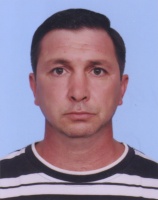 PositionFrom / ToVessel nameVessel typeDWTMEBHPFlagShipownerCrewingChief Officer30.05.2011-08.09.2011Pileas 1Tug Boat354MAN3250CYPRUSL&M SEAMASTERS LTDSea LineChief Officer12.10.2010-05.03.2011Pileas 1Tug Boat354MAN3250CYPRUSL&M SEAMASTERS LTDSea LineChief Officer03.01.2010-04.05.2010Pileas 1Tug Boat354MAN3250CYPRUSL&M SEAMASTERS LTDSea LineChief Officer14.04.2009-17.10.2009PEGASUS 1Tug Boat332MAN3250CYPRUSL&M SEAMASTERS LTDSea LineChief Officer19.07.2008-18.01.2009Pileas 1Tug Boat354MAN3250CYPRUSL&M SEAMASTERS LTDSea Line